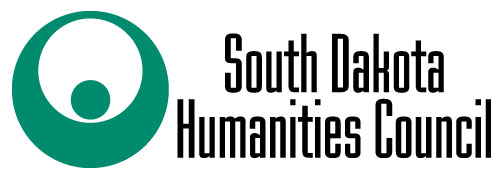 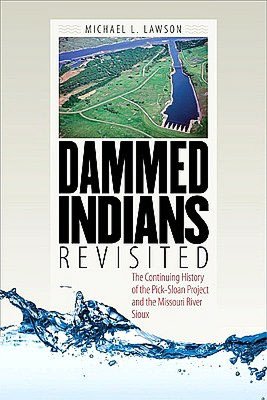 Book Discussion led by Kathy AntonenThursday, October 18th @ 4:00 p.m.Register and pick up your free copy at the Custer County Library, 447 Crook St.